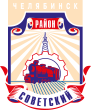 СОВЕТ депутатов советского района
второго созыва454091, г. Челябинск, ул. Орджоникидзе 27А. (351) 237-98-82. E-mail: sovsovet@mail.ruР Е Ш Е Н И Е26.03.2024										            № 48/4В соответствии с Федеральным законом от 06 октября 2003 года № 131-ФЗ
«Об общих принципах организации местного самоуправления в Российской Федерации», Уставом Советского района города ЧелябинскаСовет депутатов Советского района второго созываР Е Ш А Е Т:1. Принять к сведению ежегодный отчет Главы Советского района                           «О результатах деятельности Главы Советского  района и администрации Советского района города Челябинска  в 2023 году» и признать деятельность Главы Советского района удовлетворительной (приложение).2. Настоящее решение вступает в силу со дня его подписания, и подлежит официальному опубликованию.3. Начальнику организационного отдела Совета депутатов Советского района (А.А. Дьячков), опубликовать решение Совета депутатов Советского района                  «О результатах деятельности Главы Советского  района и  администрации Советского района города Челябинска  в 2023 году» в информационно-телекоммуникационной сети «Интернет» на официальном сайте  администрации Советского района города Челябинска (www.sovadm74.ru) в разделе: Совет депутатов. Председатель Совета депутатовСоветского района		                                                                          С.В. НайденовГлава Советского района                                                                            В.Е. Макаров «О результатах деятельности Главы Советского  района и  администрации Советского района города Челябинска  в 2023 году»